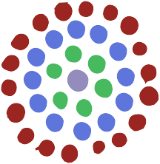 SECTION ONE: PERSONAL DETAILSSECTION TWO: ACADEMIC RECORD AND PROFESSIONAL QUALIFICATIONSSECTION THREE: INTERNSHIP RESPONSE QUESTIONSA written submission of 500-1000 words, in your own wordsSECTION FOUR: SUPPORTING EVIDENCEApplicants should attach documentary evidence of additional material that they believe will support their internship application, including:academic transcript (Please attach a copy of your academic record from QUT Virtual)certified copy of documentation supporting Aboriginal and/or Torres Strait Islander heritage (if not already provided to the Oodgeroo Unit, QUT)a current resume/curriculum vitae.SECTION FIVE: DECLARATION 	I declare that, to the best of my knowledge and belief, all the information I have provided is true and correct. 
I understand that the submission of false information in my application will result in the disqualification of my application.  	I have read and understood the conditions of this internship and have included the required documentary evidence (see checklist below).  	I agree to assist with promotion of the internship through participation at Oodgeroo Unit, QUT and wsp promotional/recruitment events if required.Signature      	Date      Tax and Other Benefits/ImplicationsInternship applicants and/or recipients are encouraged to contact Centrelink, the Australian Taxation Office (ATO) and/or their taxation agent to obtain advice about the implications of the internship payments on current earnings and benefits.PrivacyThe Oodgeroo Unit, QUT collects the personal information on this form to assess your internship application and for other University purposes upon enrolment. Information explaining how QUT manages students' personal information can be found at http://www.governance.qut.edu.au/compliance/privacyWSP SUSTAINABILITY Indigenous INTERNSHIP: APPLICATION CHECKLISTThe following documentation is required to support your completed WSP Sustainability Internship application form. 	academic transcripts (from high school, TAFE and/or current/previous study) 	certified copy of documentation supporting Aboriginal and/or Torres Strait Islander heritage (if not already provided to the Oodgeroo Unit, QUT) 	a resume/curriculum vitaeTo submit your application 	complete the WSP Sustainability Internship application form 	email all supporting documents as listed above to information.oodgeroo@qut.edu.au by the closing date.APPLICATIONS CLOSE FRIDAY 12 October 2018Student number      Student number      Gender Male    Female    Other Gender Male    Female    Other Gender Male    Female    Other Title Mr/Mrs/MissFirst name      First name      Family name     Family name     Address and contact detailsAddress and contact detailsStreet      Street      Street      Street      Street      Suburb      Suburb      State      State      Postcode      Telephone (home)      Telephone (home)      Mobile      Mobile      Mobile      Email      Email      Email      Email      Email      Where did you find out about the WSP Sustainability Internship?Where did you find out about the WSP Sustainability Internship?Where did you find out about the WSP Sustainability Internship?Where did you find out about the WSP Sustainability Internship?Where did you find out about the WSP Sustainability Internship?Email    Website    Lecturer    Another student   Other      Email    Website    Lecturer    Another student   Other      Email    Website    Lecturer    Another student   Other      Email    Website    Lecturer    Another student   Other      Email    Website    Lecturer    Another student   Other      You must be studying a Bachelor of Engineering, Bachleor of Information Technology, Bachelor of Science at QUT.You must be studying a Bachelor of Engineering, Bachleor of Information Technology, Bachelor of Science at QUT.Degree title      Degree title      Major/s      Minor/s      Will you be enrolled part-time or full-time at QUT in 2018 / 2019?Will you be enrolled part-time or full-time at QUT in 2018 / 2019?Part-time    Full-time  (Proof of enrolment will be verified prior to payment after course dates)Part-time    Full-time  (Proof of enrolment will be verified prior to payment after course dates)List any special awards, prizes or other achievements you have accomplishedList any special awards, prizes or other achievements you have accomplished1.  What do you believe are the 3 most urgent sustainable development issues facing our cities today? How do you think sustainability professionals can address some of these issues through the design of our buildings, precincts and transport networks?A written submission of 250-500 words, in your own wordsA written submission of 250-500 words, in your own words